группы 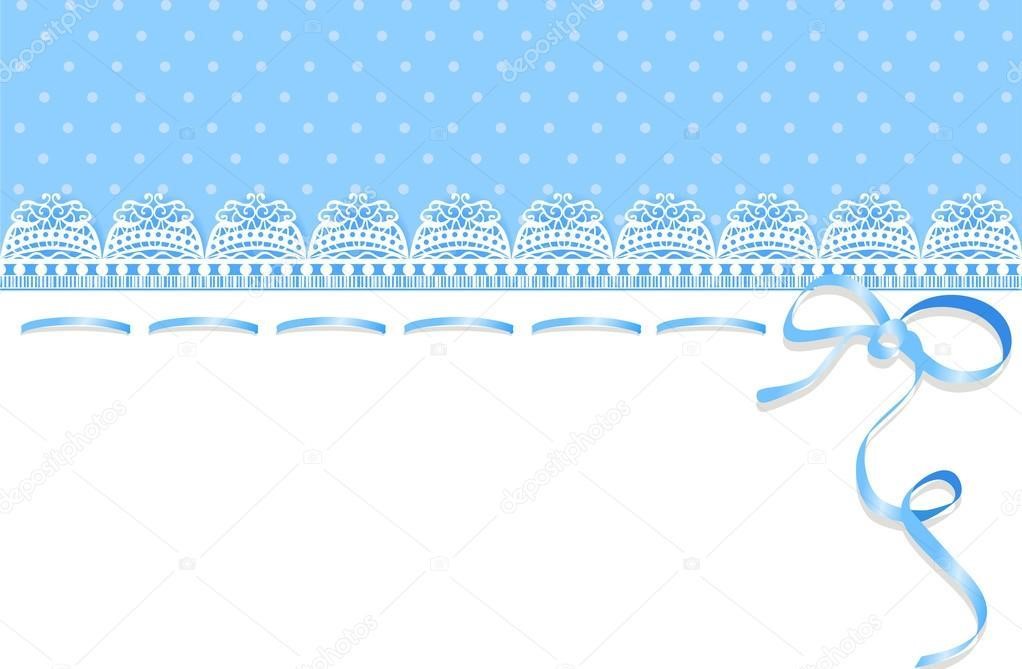 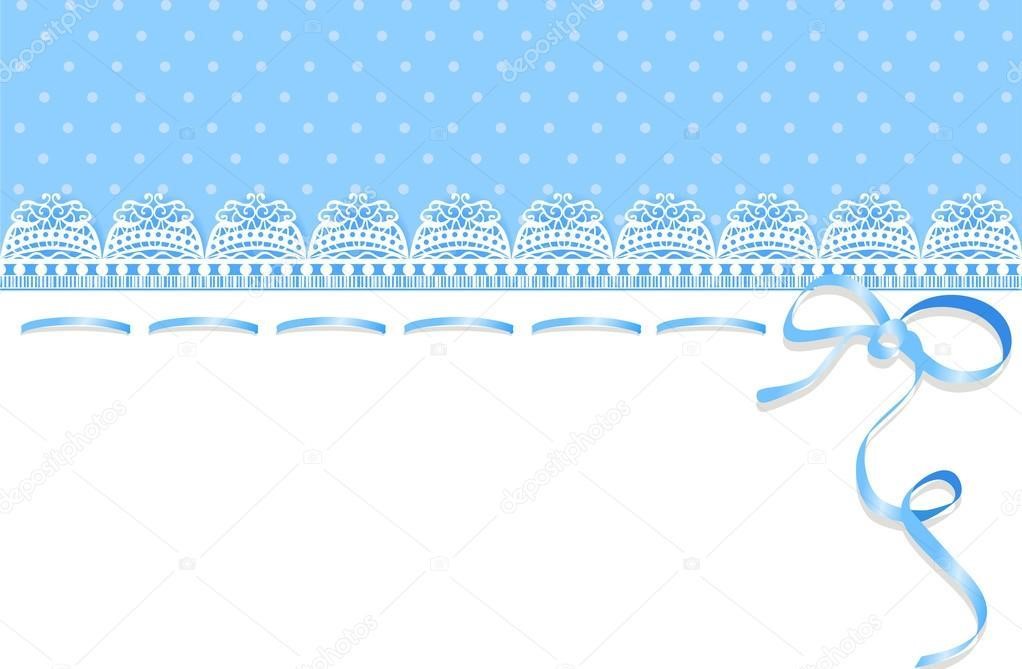 «В союзе с природой» Зам. зав по ВМР Дзобаева Светлана Руслановна 2018г. Экологический КВН для детей подготовительной группы «В союзе с природой» Цели: закреплять знания детей о природе;  формировать у детей элементы экологического сознания и культуры; обобщать знания детей о природных сообществах;  формировать умение разгадывать загадки о природных сообществах, называть природные сообщества (поле, луг, лес и др.) по составляющим их растениям и обитающим в них животным; продолжать формировать речь, учить связно, лаконично отвечать на поставленные вопросы; активизировать словарный запас детей; развивать быстроту реакции, сообразительность, логическое мышление, эрудицию; увлечь детей и вызвать радостное переживание от совместной командной деятельности; воспитывать чувство товарищества, уважение к партнерам и соперникам по игре, учить соблюдать правила игры, умение слушать ответы и дополнять их. Материалы и оборудование: картинки из жизни природы; картинки для игры «Зоошутка»; оборудование для игры «Угадай кто?»; шесть пакетов из под сока; ножницы; фонограмма «Голоса леса»; картинки с правилами поведения в лесу; панно с кормушками для птиц; таблички с оценками для жюри; призы для награждения детей; эмблемы для команд; кроссворд; звукозапись – голоса птиц и зверей; фишки; разрезные картинки; интерактивная доска. Содержание. Вступительная беседа. Ребята, сегодня мы поговорим о природе. Замечательный писатель и большой любитель природы М.Пришвин писал: «Мы хозяева нашей природы, и она для нас кладовая солнца с великими сокровищами жизни. Рыбе – вода, птице – воздух, зверю – лес, степь, горы, а человеку нужна Родина. И охранять природу – значит охранять Родину». (Цитата – на интерактивной доске)  Сегодня нас ждёт увлекательное путешествие по экологическим тропинкам. Экология – это наука о доме, о природе. А природа – это и есть наш большой дом, и мы все сообща должны поддерживать в нём порядок.  Ведущий:  Раскрывайте шире двери! Заходите поскорее! КВН скликает тут Всех друзей и всех подруг. Что за чудо? Что за диво? Зал наряжен так красиво! Надо же соображать Пора КВН начинать! Добрый день, дорогие друзья! Приветствуем вас в Клубе веселых и находчивых! Наш КВН сегодня называется «Наш дом – природа». Воспитатель читает девиз КВН: «Ты человек, любя природу Хоть иногда её жалей, В увеселительных походах Не растопчи её полей. В вокзальной сутолоке века Ты оценить её спеши. Она твой давний добрый лекарь, Она союзница души. Не жги её напропалую И не исчерпывай до дна. И помни истину простую Нас много, а она одна. Подготовка к игре. Ведущий раздает всем присутствующим элементы разрезных картинок. По команде играющие начинают собирать целую картинку: например, у одних получается слон, у других — собака. В команду объединяются дети, имеющие части одной и той же картинки. Команды придумывают себе название и выбирают капитанов ... Итак, сегодня в игре будут участвовать две команды. А судить их будет жюри. Позвольте представить членов нашего уважаемого жюри. Представление членов жюри. Жюри, как видите, у нас достойно уважения. Им приходилось, и не раз, оценивать сражения! За каждый конкурс жюри будет присуждать один балл, который равен 1 фишке. (ведущий кладет фишки на стол) Команды прошу занять свои места. Много тайн и загадок скрывает от нас природа. Но мы с вами любознательный народ и нам открываются любые тайны! Начинаем игру. Итак – вперед к победе! конкурс «Представление команд» (название, девиз, эмблема) Воспитатель спрашивает у детей название их команды 1 команда – «Солнышко». Ответ детей хором. Капитан команды «Солнышко» Наш девиз: «Береги свою планету - ведь другой на свете нету». команда – «Капелька» Ответ детей хором. Капитан команды «Капелька» Ваш девиз: «Дерево, трава, цветок и птица не всегда сумеют защититься! Если будут уничтожены они, на планете мы останемся одни» Слово для оценки предоставляется жюри. 2 Конкурс «Разминка» (вопрос-ответ) Представляет собой блицопрос. Каждая игра КВН начинается с разминки, поэтому и мы не будем нарушать традицию. Я буду задавать вопросы командам, а вы по очереди будете отвечать на них. Выкрикивать нельзя, за это будут снижаться баллы. За одну минуту нужно ответить на как можно большее число вопросов. О начале и окончании конкурса извещает звуковой сигнал жюри. Вопросы для команды «Солнышко»: Когда орешки белка запасает? (осенью) Каким словом называют птиц, которые улетают в теплые края? (перелетные) Карась, сом, щука, окунь? (рыбы) Как назвать детеныша лошади? (жеребенок) Когда в саду малина поспевает? (летом) Какого зверя можно назвать длинноухим? (заяц) Сколько ног у паука? (восемь) Какая птица лечит деревья? (дятел) Когда на солнце белый снег сверкает? (зимой)  Как одним словом называют животных, которые живут рядом с человеком? (домашние) Собака – дикое или домашнее животное? (домашнее) У какого дерева белый ствол? (у березы) Когда в лесу подснежник расцветает? (весной) Чем питается бабочка? (нектаром) Какое растение помогает вылечить рану? (подорожник) Назовите детенышей курицы (цыплята) Чем в основном питаются перелетные птицы? (насекомыми) Как назвать детеныша свиньи? (поросенок) Когда листва с деревьев опадает? (осенью) Как называется домик для птиц, сделанный руками человека? (скворечник) Кто в лесу плетет паутину? (паук) Когда земля под снегом отдыхает? (зимой) Как одним словом называются животные, которые живут в лесу? (дикие) • Что такое зеленый покров Земли? (трава) У какого насекомого уши на ногах? (у кузнечика) Что делает ёж зимой? (спит) Какие птицы прилетают к нам первыми? (грачи) Сколько ног у паука? (восемь) Кто был летом рыжий, а зимой становиться серый? (белка) Кто носит свой дом на спине? (улитка) Какая птица подбрасывает свои яйца в чужие гнезда? (кукушка) Вопросы для команды «Капелька» Когда картошку дедушка копает? (осенью) На каком дереве растут желуди? (на дубе) Как одним словом называются животные, которые живут рядом с человеком? (домашние) Ворона, скворец, воробей, ласточка – кто это? (птицы) Как назвать детеныша коровы? (теленок) Когда сосулька капает и тает? (весной) У какого зверя рыжая шубка? (у белки, лисы) Сколько ног у жука? (шесть) Кто в лесу всю зиму спит? (еж, медведь, барсук) Когда вода на речках замерзает? (зимой) У какой птицы красная грудка? (у снегиря) Лев - дикое или домашнее животное? (дикое) У какого насекомого крылышки красные с черными точками? (у божьей коровки) Когда земляника поспевает? (летом) Какая птица выводит птенцов зимой? (клест) Муха, комар, бабочка, стрекоза, муравей - кто это? (насекомые) Как называется дом муравьев? (муравейник) Какая птица подбрасывает свои яйца в чужие гнезда? (кукушка) Кто носит свой дом на спине? (улитка) У какого зверя есть иголки? (у ежа) Когда собирают урожай с полей и огородов? (осенью) Каким словом называют птиц, которые зимуют у нас? (зимующие) Когда над полем бабочка летает? (летом) Какую птицу называют «лесное радио»? (сорока) Как называется домик для птиц, сделанный руками человека? (скворечник) Как называют человека, который охраняет лес, следит за порядком? (лесник) У какого дерева белый ствол? (береза) Как называется дом у муравья? (муравейник) Какой гриб носит название лесного хищника? (лисичка) Какой зверь похож на ежа? (дикобраз) Слово предоставляется жюри, которое называет общий счет. конкурс. (загадки-описания природных сообществ) 1. Догадайтесь, куда мы пришли? - Вокруг высокая трава, красивые цветы, совсем не видно деревьев и кустарников, порхают бабочки, деловито, жужжат шмели. (луг) 2. Вот стало темнее и прохладнее. Трава стала менее густой. Вот растет береза, вот дуб, а там дальше множество лиственных деревьев. (лес, роща) 3. Смотрите, теперь травы под ногами совсем нет, лиственные деревья попадаются все реже. На земле – колючие хвоинки, шишки. (хвойный лес) 4. Вот лес поредел, деревья расступились. Что это блестит впереди? Не конь, а бежит, Не лес, а шумит, журчит. (ручей) 5. Речка все медленнее, течение все мельче. Пахнет тиной, квакают лягушки. Комары летают целыми стаями. (болото) По окончании конкурса слово предоставляется жюри. Конкурс «Творческий» Для участия в конкурсе приглашаются по два представителя от каждой команды. На столах лежат пакеты из-под сока, ножницы, в тарелках – корм для птиц. Необходимо сделать кормушку и насыпать в нее корм. Оценивается не быстрота, а качество выполненного задания. Остальных членов команд и зрителей воспитатель приглашает на музыкальную паузу. Предлагает вспомнить как можно больше песен о природе и спеть по строчке из каждой песни. Затем по окончании конкурса предоставляется слово жюри. Конкурс-эстафета «Птичья столовая» Нужно вспомнить, какие птицы прилетают зимой на кормушку, и разместить их изображения на панно. Ведущий: Как назвать одним словом птиц, которых вы выбрали? (зимующие) Картинки с изображением каких птиц остались на столе? Как их назвать одним словом? (перелетные) Сейчас ещё не слышно их голосов, а совсем недавно лес был полон птичьего гомона. Но мы с вами немного волшебники? Закрываем глаза: «Раз, два, три – лес весенний, оживи!» Звучит фонограмма «Голоса леса» конкурс «Экологический тренинг» - «Угадай, чей голосок?» Представители команд по очереди называют птиц. Они узнали пение соловья, сороки, кукушки, дятла, воробья, синицы, ворона, совы, снегиря. Болельщикам предлагается узнать голоса животных: волка, медведя, лисы. Жюри оценивают результаты тренинга. конкурс капитанов. Приглашаются капитаны обеих команд. Участники КВН приветствуют капитанов. Ведущий: К нам забрело необычное животное, никто его не видел, никто не знает, как оно называется. Вот такие животные. Вам, капитаны, необходимо рассказать из частей каких животных и птиц состоит это животное. Капитаны выкладывают на мольберте картинки животных и объясняют. Жюри оценивает конкурс. А теперь немного отдохнем. Закрывайте глаза. Звучит музыка Ф. Шуберта «Ave Maria». Проводится аутотренинг «Деревья» Я представляю себе, что я дерево. Мои корни вросли глубоко в землю. Мой ствол, мои ветки тянутся к солнцу. Это деревья в лесу. Локти согнули, кисти встряхнули. Ветер сбивает росу. Плавно руками помашем. Это к нам птицы летят. Как они сядут, покажем – Крылья сложили назад Либо 2-й вариант: Релаксация «Если бы я был деревом» (под музыку). «Наши ноги – это корни. Крепко держат нас на земле, они ищут нам воду, чтобы пить. Они растут все глубже и глубже (сидят на стуле, твердо поставив ноги). Наша кожа – это кора. Она твердая и жесткая, вся в буграх и бороздах. Она защищает нас от ран. И все поймут, что нельзя вырезать надписи и знаки на этой коже, которая называется кора (гладят себя руками). Наши руки – это ветки. Они тянутся, тянутся к солнцу. На них могут отдохнуть птицы и даже свить гнездо (поднимают руки вверх). Наши кулачки – это почки. Каждую весну наши почки раскрываются и появляются листочки. «Я всех людей и птичек Зеленый добрый друг, Тяну я всем ладошки И много – много рук» (сжимают и разжимают кулачки). Как чудесно быть деревом! В летний зной давать прохладу и тень. А дунет легкий ветерок, и мы закачаемся влево вправо, чуть слышно переговариваясь между собой (раскачаются с поднятыми вверх руками). А теперь деревья выросли (встают). Ветер дует нам в лицо, Закачалось деревцо (раскачиваются). Ветерок все тише, тише Деревце все выше, выше (выпрямляются). конкурс «Экологические частушки» Дети исполняют по 3 частушки от команды, приготовленные вместе с музыкальным руководителем. конкурс «Театральный» Проводятся инсценировки-малютки на тему: «Как вести себя в природе» 1 ситуация для команды «Солнышко» Гуляла девочка в лесу ранним весенним утром. Ой, посмотри, что я нашла. Гнездышко! А в нем яичко. Может, возьмем его домой, и у нас будет птенчик. Мы будем заботиться о нем! Девочки взяли яичко с собой. Ведущий: Правильно ли девочки поступили? Дети: Неправильно. Птенец погибнет, так как ему нужно материнское тепло. 2 ситуация для команды «Капельки» Мальчик шел по лесной тропинке, увидел ежика и решил взять его домой. Ведущий: Правильно поступил мальчик? Дети: Неправильно. Диких животных нельзя забирать домой, в неволе они могут погибнуть. 10 конкурс "Экологические знаки". Каждая команда получает по 5 знаков. Ребята должны определить название каждого из них. 1-ая команда: 1) - Нельзя портить кору деревьев.  Знаешь ли ты, что кислород выделяется зелёными растениями. Особенно полезными являются большие развесистые деревья. Было подсчитано, что одна 60-летняя сосна выделяет за день столько кислорода, сколько в день необходимо для трёх человек.  2) - Не оставляй мусор.  Знаешь ли ты, что большая часть мусора разлагается очень долго, например:  • кожура апельсина – 2 года;  пластиковые мешочки – от 10 до 20 лет;  жестяные банки – от 80 до 100 лет;  пластмассовые бутылки вообще не разлагаются!  3) - Не уничтожай грибы, даже ядовитые.  Знаешь ли ты, что полезными являются даже грибы, ядовитые для человека, потому что они представляют собой корм для некоторых животных, кроме того, некоторые растения не могут без них жить.  - Нельзя вырубать деревья.  Знаешь ли ты, что человек использует деревья для производства бумаги. Экономя бумагу, ты спасаешь деревья от вырубки!  - Нельзя шуметь в лесу.  Знаешь ли ты, что в лесу можно увидеть многих интересных животных при условии, что ты будешь вести себя тихо и не испугаешь их. Серна, олень, белка боятся шума. 2-ая команда: 1) - Не лови бабочек.  Знаешь ли ты, что нельзя убивать никаких животных, потому что они являются частью нашего природного окружения. Под особой охраной находятся такие животные, которые требуют особого внимания, потому что они либо очень полезны, либо очень редки.  2) - Не ломай ветки.  Знаешь ли ты, что растения задерживают огромное количество атмосферных загрязнений и пыли, кроме того, они гасят шум. Деревья, поглощая загрязнения, очищают воздух, но сами заболевают и гибнут. Помни, что если сломать хотя бы одну ветку, дерево может засохнуть!  3)- Не трогай птичьих гнёзд.  Знаешь ли ты, что птицы бросают гнёзда, которые трогал человек, и больше не возвращаются на это место. Если в гнезде были яйца, то из не появятся птенцы. Если в гнезде были птенцы, то они погибнут без матери.  4) - Бережно относись к воде.  Знаешь ли ты, что всем живым организмам нужна вода. Здоровый человек употребляет ежедневно около 2 литров воды. Люди получают воду не только в виде напитков, но и содержащуюся в пище. Например, яблоко содержит 80% воды. Человек не может больше недели прожить без воды.  5) - Не рви цветы.  Знаешь ли ты, что люди за последние 100 лет поставили под угрозу исчезновения 25000 видов растений. Среди них ландыши, колокольчики, подснежники, ветреница дубравная, венерин башмачок, который зацветает лишь на 18 году жизни, и многие другие. (Подведение итогов конкурса «Экологические знаки») Давайте подумаем вместе: будет ли нашему лесу хуже, если, проходя по тропинке, вы сломаете веточку, или наступите на мухомор; сделаете венок из цветов, которые растут на поляне? (Ответы детей)  Да природе будет хуже! Ведь каждая веточка, сломанная зря, или растоптанный гриб – это маленькая рана, нанесённая природе. А природе трудно залечивать даже самые маленькие раны. Послушайте ещё раз и постарайтесь запомнить «лесные правила». 11 конкурс «Кроссворд» Ведущий по очереди каждой команде загадывает загадки. Отгадайте загадки, а ответы я запишу в кроссворд, и потом мы увидим, какое слово у нас получилось в выделенных клеточках. «Солнышко» Пушистая вата Плывет куда-то. Чем вата ниже, Тем дождик ближе (Облака) Зимой одевается в белый кафтан, Весной – в зеленый сарафан, Летом – в платье цветном, Осенью ходит в плаще золотом. (Земля) Сам алый, сахарный,  Кафтан зеленый, бархатный. (Арбуз).  Голубой шатер весь мир накрыл (Небо) Стоит лепешка  На одной ножке,  Кто мимо ни пройдет,  Всяк поклонится. (Гриб). Рыжая плутовка живет в густом лесу. (Лиса). о Б л а к о  з Е м л я  а Р б у з  н Е б о  Г р и б  л И с а  п р и р о д у «Капелька» Не ездок, а со шпорами Не будильник, а всех будит (петух). Всю ночь летает - мышей добывает А станет светло, спать ляжет в дупло (сова). Летит, пищит, очень тоненько звенит. Случай не упустит, сядет и укусит (комар). Водяные мастера строят дом без топора. Дом из хвороста и тины и плотины (бобры) Красногрудый, чернокрылый любит зернышки клевать. С первым снегом на рябине он появиться опять (снегирь) 6. Хвост пушистый, мех золотистый. 7. В лесу живет, в деревне кур крадет (лиса) Какое слово получилось в выделенных клеточках? (ПОМОГИ) О чем говорит нам это волнующее слово? О том, что иногда, совсем не подумав, человек наносит огромный вред окружающей среде. Давайте будем беречь нашу прекрасную Землю, наш общий дом. Беречь и любить все живое! Запомните, дети, вы – частица природы! Заболеет лес или река, и нам будет плохо. Не обижайте ни дерево, ни кошку, ни муравья! Не обижайте друг друга! Человек должен быть добрым! ребенок: Берегите землю! Берегите! Любите родную природу: Озера, леса и моря. Ведь это же наша с тобой Навеки родная земля! ребенок: На ней мы с тобою родились, Живем мы с тобою на ней. Дети хором:  Давайте же, люди, все вместе Мы к ней относиться добрей! ребёнок: Давайте будем беречь планету –  Во всей Вселенной похожей нету, Во все Вселенной только одна, Для жизни и дружбы она нам дана!  Наша планета Земля Очень щедра и богата: Горы, леса и поля- Дом наш родимый, ребята! Давайте будем беречь планету,  Другой такой на свете нет. Развеем над нею тучи и дым,  В обиду её никому не дадим! Беречь будем птиц, насекомых, зверей. От этого станем мы только добрей. Украсим всю Землю садами, цветами. Такая планета нужна нам с вами! Жюри подводит итоги. В нашем Клубе Весёлых и Находчивых победила команда… она награждается… Поощрительные призы получает команда… Мы проверяли вас на славу, И победители по праву Похвал достойны. И награды Сейчас вручить мы очень рады Проводится награждение Благодарим вас за участье, Вот сувениры вам на счастье! Гляди, любуйся, принимай, Любой по вкусу выбирай! КВН закончен, друзья, до свиданья! Всем хочу я сказать на прощанье: Нас так много живет на Земле И о природе – одной – позаботиться можем вполне! 22 апреля – День Земли. (На интерактивной доске)  Прочитайте предложение. Может кто-то из вас знает, почему именно в этот день люди стали отмечать День Земли?  (Рассказ сопровождается показом фотографий на интерактивной доске) Впервые этот день начали отмечать в США, после трагедии, которая произошла в 1969 году. Большая авария произошла на нефтяной буровой установке. Огромное количество нефти разлилось по поверхности океана, загрязнило пляжи. Погибло множество животных, особенно пострадали птицы. Это трагическое событие потрясло многих людей. Они решили хотя бы раз в году напоминать жителям планеты об их отношении к окружающей среде. Так появилась идея проведения Дня Земли. Этот праздник объединяет жителей многих стран. С каждым годом их становится всё больше и больше. День Земли стали отмечать и в России. Кроме того, по постановлению правительства с 15 апреля по 5 июня у нас проводятся специальные дни защиты окружающей среды.  А какие добрые дела можете сделать вы, ребята, чтобы наша Земля стала чуточку краше и чище? (Развесить кормушки, убрать свой двор, посадить деревья, разбить клумбу около подъезда, побелить деревья, рассказать младшим о правилах поведения в природе и т.д.)  Что обычно делают в праздничные дни? (Поздравляют друг друга)  Ребята, я предлагаю вам написать поздравления нашей планете с Днём Земли и разместить их на открытках, которые вы должны сделать своими руками. Это и будет вашим домашним заданием. 